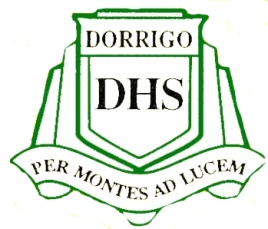 Senior Studies Ancient HistoryAssessment Task 1Due date 3rd June 2015, Recess. TopicsPart A – Sparta – 12.5 MarksPart B – Cities of Vesuvius – 12.5 MarksYou must provide a response to both Part A and Part B. Responses should be around 300 words (typed – A4) or one and a half pages (handwritten A4) in length.You responses should follow a mini essay format with an introduction, body and conclusion. You should include supporting evidence and a bibliography of any sources you use. Font size should be 11 or 12 and style should be academic (eg. times roman, Calibri)__________________________________________________________Syllabus outcomes: H 1.1 describe and assess the significance of key people, groups, events, institutions,societies and sites within their historical contextH 3.4 explain and evaluate differing perspectives and interpretations of the pastH 3.6 plan and present the findings of historical investigations, analysing and synthesisinginformation from a range of sourcesH 4.1 use historical terms and concepts appropriately_____________________________________________________________________________Part A – Sparta With reference to Source A and other sources of your own choosing, what does the evidence reveal about people’s lives in this period?He [Lycurgus] even authorised them [the Spartans] to use other people’s household servants if anybody needed them. He also authorised hunting dogs to be shared, so that men who need some, ask to take them on their hunt, and the owner is pleased to send them if he is not at leisure himself.Source A: Xenophon, Constitution of the Spartans PLUTARCH ON SPARTA translated with an introduction and notes by Richard J.A Talbert (Penguin Classics,1988). Translation, Introduction and Notes copyright © Richard J.A.Talbert, 1988. Reproduced by permission of Penguin Group Ltd. Part B – Cities of VesuviusUsing sources B, C and other sources of your choosing, what do they reveal about social classes in Pompeii andHerculaneum?Source BStatue of Eumachia from Pompeii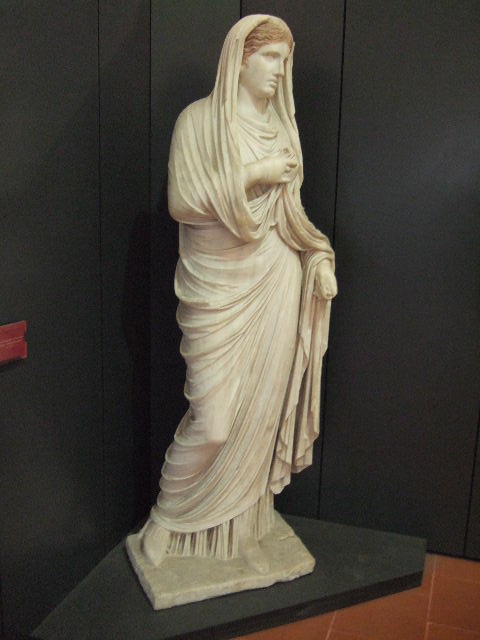 Source CTomb inscriptions outside the Herculaneum GateFor Aulus Veius, son of Marcus, duumvir with judicial power, quinquennial duumvir forthe second time, military tribune by popular demand, by decree of the town council.Marcia Aucta, his wife, made this tomb for Gaius Fabius Secundus and for herself andfor Fabia Gratina, daughter of Gaius, her daughter.Naevoleia Tyche, freedwoman of Lucius, set this up for herself.To Gnaeus Vibrius Saturninus, son of Quintus, of the tribe Falerna, his freedmanCallistus set it up.From The Complete Pompeii by Joanne Berrydon. Reprinted kind permission of Thames and HudsonMARKING GUIDELINESCriteriaMarks• Students respond in a sophisticated fashion addressing the included source and providing their own supporting evidence. They assess the significance of people and groups as related to the questions and are able to provide a range of perspectives and interpretations. Historical terms and concepts are used confidently. The response is handed in on time and in a neat, orderly fashion. 21-25• Students respond in a confident fashion addressing the included source and providing their own supporting evidence. They assess the significance of people and groups as related to the questions and are able to provide an alternative perspective and interpretation. Historical terms and concepts are used. The response is handed in on time and in a neat, orderly fashion.16-20• Students respond with some thought addressing the included source but with limited supporting evidence. They attempt to assess the significance of people and groups as related to the questions with a basic understanding of perspectives and interpretations. Historical terms and concepts are used in a limited manner. The response is handed in on time and in a neat, orderly fashion.11-15• Students respond in a limited way and fail to  address the included source and do not provide any  supporting evidence. They assess the significance of people and groups in a limited manner as related to the questions and are able to provide a range of perspectives and interpretations. Historical terms and concepts are not used. The response is handed in on time and in a neat, orderly fashion.6-10• Students fail respond to the question and does not  address the included source or provide their own supporting evidence. They assess the significance of people and groups as related to the questions in a very limited way, if at all. Historical terms and concepts are not used. 1-5